СеминарТақырыбы: «5-7 сыныптарда «Информатика» пәнінде критериалды бағалау әдістері»Қатысушылар: мұғалімдерСеминар мақсаты: Критериалды бағалаудың түрлеріне және құралдарына жалпы шолу;Оқу мақсаттарын ойлау дағдыларының деңгейімен және бағалау критерийлерімен сәйкестендіру;Бөлім бойынша жиынтық тапсырмалар мен соған сәйкес дескрипторлар құрастыру;Тоқсандық жиынтық бағалауды өткізу үшін спецификацияны қолдану;Тоқсандық жиынтық бағалау қорытындысы бойынша модерация өткізу Сергіту сәтіҚалыптастырушы бағалау әдістеріКері байланыс алуЖоспар:Психологиялық ахуал тудыруҚатысушыларды топқа бөлу«5-7 сыныптарда «Информатика» пәнінде критериалды бағалау әдістері»критериалды бағалау әдістері слайд«Тағы да 2» видео көрсету арқылы семинар тақырыбын ашу.Семинар мақсатын талдауПостерге дербес компьютер суретін салғызу (әр топ бір-бірінің жұмысын бағалайды «2 жұлдыз бір тілек» әдісі арқылы), дескриптордың қажет екенін түсіндіру, тақтаға қатысушылармен бірге дескриптор жасау1-ТАПСЫРМА- берілген бөлім бойынша жиынтық бағалауға дескриптор және рубрика құрастырыңызТоқсандық жиынтық бағалау түсінігіТапсырма үлгілерін көрсетуМодерациялау үдерісін ұйымдастыру кезіндегі мұғалімнің әрекеті Бағдарламада оқыту мақсаттарын пайдалану ыңғайлылығы үшін қолданылатын кодтауҚалыптастырушы бағалау түсінігіҚатысушылардан кері байланыс алуПсихологиялық ахуал тудыру           Қане, барлығымыз шеңбер жасап тұрайық. Көзімізді жұмып, өзімізді табиғат аясында тұрғандай сезінейік. Күн тамаша ашық, күн сәулесі шуақ шашып тұр, айнала тамаша көрініске толы. Енді, көзімізді ашып, өзімізді еркін сезінейік. Алғашқыда бәрі жақсы болып тұрды да кенет, аяқ астынан жеңіл жел соқты.
          Алдыңызда тұрған адамның арқасынан жай ғана қолмен жеңіл желдің самалындай етіп сипаймыз.
Жел көтерілді –алақанымызды үйкелейміз.
Кенет, жаңбыр сіркірей бастады – қол шапалақтаужаңбыр күшейе бастады – кеудені алақанмен соғу.
Бір кезде қатты жауын жауды –санды аяқты соғужаңбыр сірікрей бастады – қол шапалақтаужел ақырын соға бастады – алақанды үйкелеу
Бір кезде бәрі басылды, күн жарқырап ашылып, адамға бір күшті шуақ берді. кенет күн шықты - қолды жоғары көтеріп, шапалақтауҚатысушыларды топқа бөлуИнтернетті пайдаланып, қатысушыларды топқа бөлу онлайн.«Тағы да 2» видео көрсету арқылы семинар тақырыбын ашу.Семинар мақсатын талдауКритериалды бағалаудың түрлеріне және құралдарына жалпы шолу;Оқу мақсаттарын ойлау дағдыларының деңгейімен және бағалау критерийлерімен сәйкестендіру;Бөлім бойынша жиынтық тапсырмалар мен соған сәйкес дескрипторлар құрастыру;Тоқсандық жиынтық бағалауды өткізу үшін спецификацияны қолдану;Тоқсандық жиынтық бағалау қорытындысы бойынша модерация өткізу Күтілетін нәтиже:Әр қатысушыда мына дағдылар қалыптасады:Оқу мақсаттарын ойлау дағдыларының деңгейімен және бағалау критерийлерімен сәйкестендіре алады; Бөлім бойынша жиынтық тапсырмалар мен соған сәйкес дескрипторлар құрастырады; Тоқсандық жиынтық бағалауды өткізу үшін спецификацияны қолдана алады ;Тоқсандық жиынтық бағалау қорытындысы бойынша модерация жасайды Тапсырма:Постерге дербес компьютер суретін салғызу (әр топ бір-бірінің жұмысын бағалайды «2 жұлдыз бір тілек» әдісі арқылы), дескриптордың қажет екенін түсіндіру, тақтаға қатысушылармен бірге дескриптор жасауКритериалдық бағалау – бұл білімнің мақсаты мен мазмұнына сәйкес келетін, оқушылардың оқу-танымдық біліктілігін қалыптастыруға себепші болатын, айқын анықталған, ұжыммен шығарылған, білім үдерісінің барлық қатысушыларына алдын ала белгілі критерийлермен оқушылардың оқу жетістіктерін салыстыруға негізделген үдеріс. 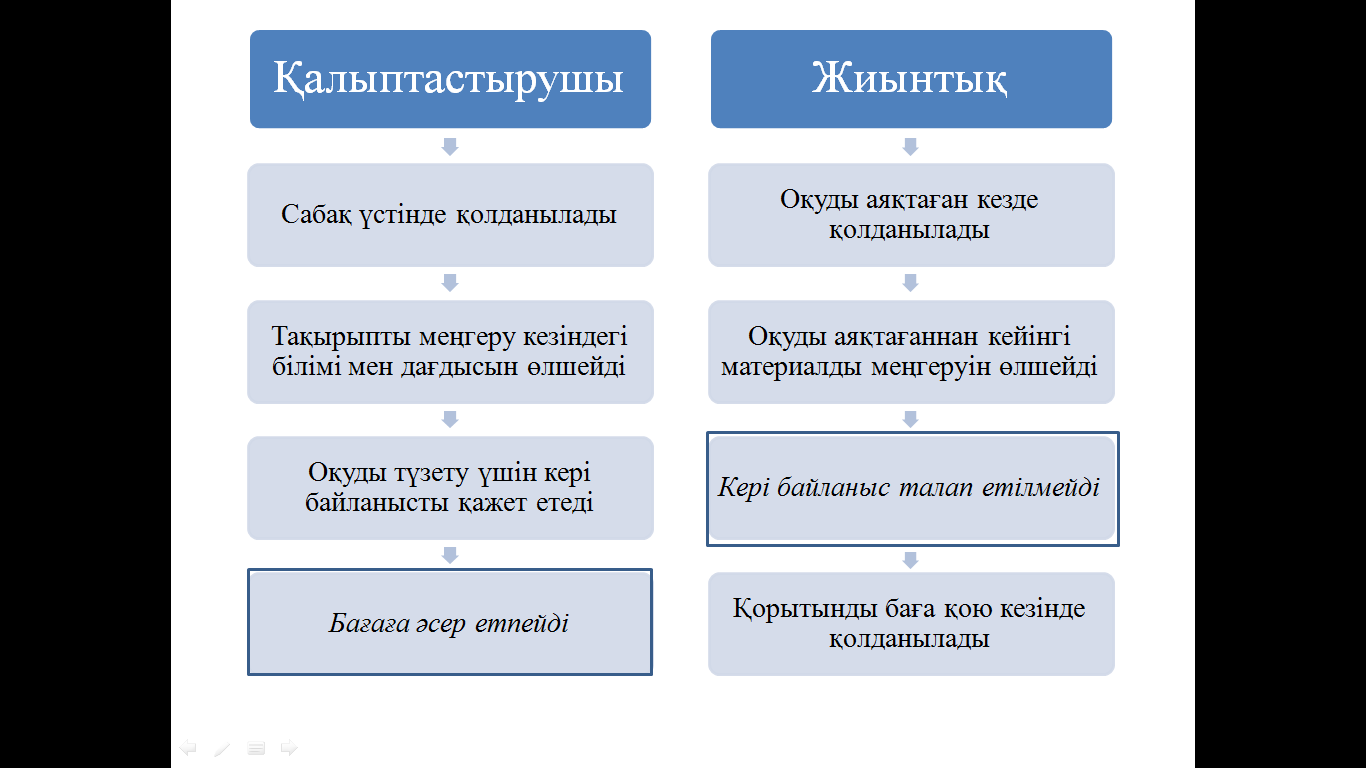 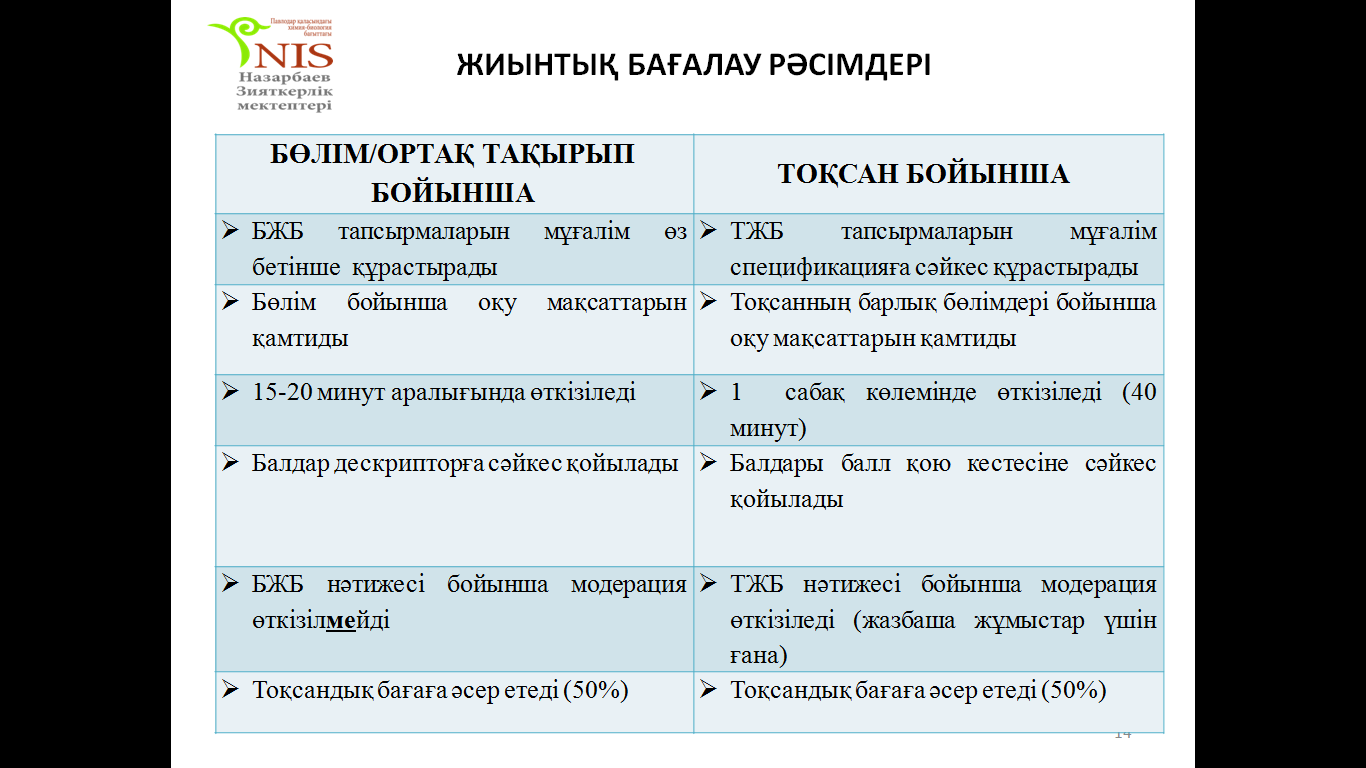 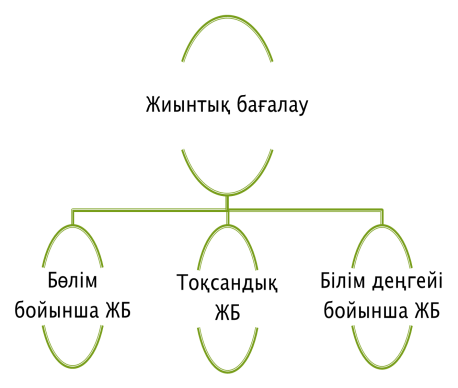         БЖБ өткізуге қойылатын талаптар : Бөлім бойынша жиынтық бағалау саны оқу бағдарламасына сәйкес  анықталадыЕгер бір тоқсанда бөлімдер саны 4 және одан да көп болса, БЖБ өткізу кезінде бөлімдер біріктіріледі, бір тоқсанда БЖБ саны 3-тен артық болмауы қажетБЖБ жоспарлау уақытында 15-20 минуттан аспайтындай етіп жоспарлау қажет. 15-20 минут – бұл бағалаудың сабақтың тек бір бөлігінде өткізілетінін бейнелейтін шартты көрсеткіш.Мұғалім БЖБ өткізу формасын (практикалық немесе шығармашылық жұмыс, бақылау, жоба, ауызша, эссе және т.б.) және қай сабақта өткізілетінін өзі анықтайды.БЖБ тапсырмаларын құрастыру кезінде тек өтілген материалдарды ғана қамту керекБЖБ үшін тапсырмалар мен дескрипторларды мұғалім өз бетінше құрастырады (әдістемелік нұсқаулықта берілген тапсырмаларды қолдануға рұқсат етіледі)БЖБ-да максималды балды дескрипторларды ескере отырып, мұғалімнің өзі анықтайды  Қорытындысы бойынша модерация өткізілмейдіСоңғы БЖБ тоқсан аяқталуына 1 апта қалғанға дейін өткізу жоспарланады. Мұғалімге кез келген қолжетімді және қолайлы формада (электрондық күнделік арқылы ақпараттандыру қарастырылуда) БЖБ нәтижелері туралы оқушыны, ата-ананы ақпараттандыру қажет 1-ТАПСЫРМА берілген бөлім бойынша жиынтық бағалауға дескриптор және рубрика құрастырыңыз«5.1А Компьютер және кауіпсіздік» бөлімі бойынша жиынтық бағалау ТапсырмаМәтінді оқып, қауіпсіздік техникасы ережелерінің бұзылған тұстарының астын сызыңыз.Арыстан компьютерін ұқыпты ұстайды. Компьютер үстелінде монитор және тышқан бар. Әр күні кешке Арыстан 4 сағат бойы үзіліссіз компьютер ойындарын ойнайды.1.1 Компьютер алдындағы жұмыс тәртібін бұзудың қандай салдары болуы мүмкін.Салдары: _____________________________________________________________Берілген ақпараттан компьютерлік құрылғыларды анықтаңыз.2.1 Бұл құрылғыны «компьютердің жүрегі» деп атайды. Оның негізгі қызметі болып ақпаратты өңдеу және есептеу жұмысы болып табылады. Құрылғының атын атаңыз-________________________________________________________.2.2 Бұл магнитті жазу қағидасына негізделген ақпаратқа еркін қолжетімділік қасиетіне ие құрылғы. Көптеген компьютерлерде мәліметтерді негізгі жинақтаушы болып табылады__________________________________________.2.3 Ақпаратты сандық еске сақтау құрылғыларын  таңбасымен белгілеңіз.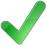 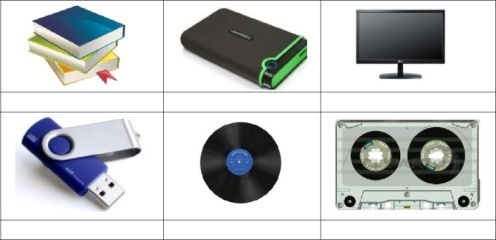 Жұмыс үстелінде «Үй жұмысы» атымен сақталған файл тұр. Марат файлға құпия сөз қоямын деп шешті.Құпия сөз орнату алгоритмін толықтырыңыз.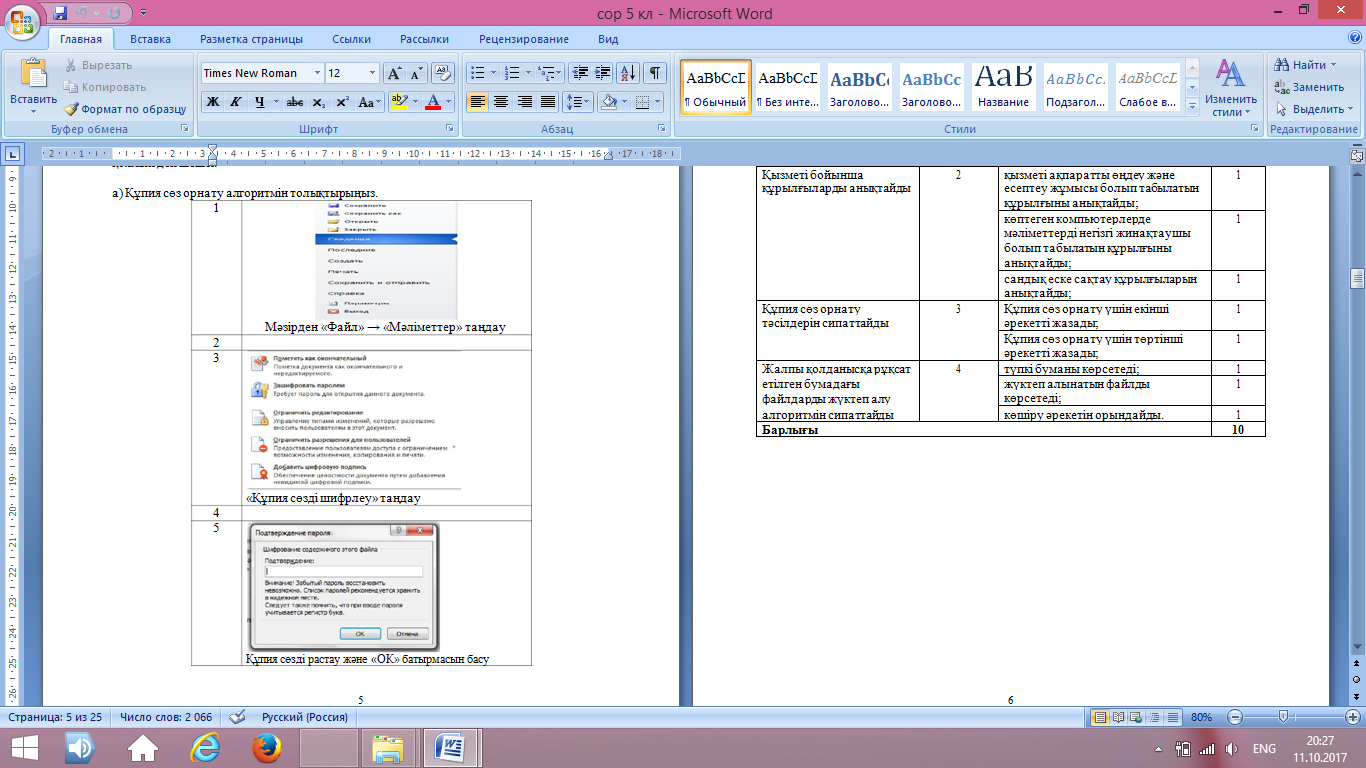 4.  Жалпы қолданысқа рұқсат етілген бумада «Құттықтау» файлы орналасқан.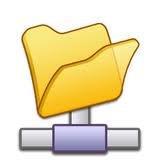 Көрсетілген бумадан файлды жүктеп алу алгоритмін жазыңыз._____________________________________________________________________І тоқсан бойынша жиынтық бағалау 5 сынып«Информатика» пәні бойынша 1-тоқсандағы жиынтық бағалау тапсырмаларыҚауіпсіздік техникасы ережесіне сәйкес келетін суретті (✔) белгісімен белгілеңіз.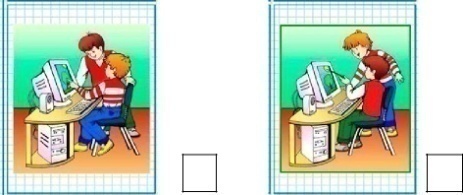 Суретті қарастырыңыз.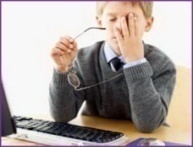 2.1.  Суретте  берілген	қауіпсіздік  техникасы  ережелері  бұзылғаннан  болған  2  салдардысипаттаңыз.____________________________________________________________________________2.2.Қауіпсіздік техникасы ережелерін бұзғаннан болатын  салдарды алдын алу үшін 2 іс-әрекет ұсыныңыз.______________________________________________________________________________Қалып кеткен сөздерді толықтырыңыз.Процессор ____________________________ және компьютер жұмысын _____________ арналған.Қалып кеткен сөздерді толықтырыңыз.Қатты диск – ақпаратты _______________ арналған негізгі _____________________ құрылғысы.Сурет бойынша құрылғыны анықтаңыз.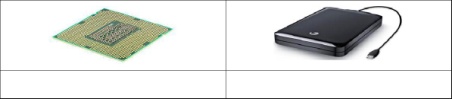 Аналық тақша мен қатты дисктің өзара байланысын түсіндіріңіз.____________________________________________________________________Дамирге құжатқа құпия сөз орнату қажет. «Құжатты қорғау» командасынан кейінгі іс-әрекеттерді сипаттаңыз.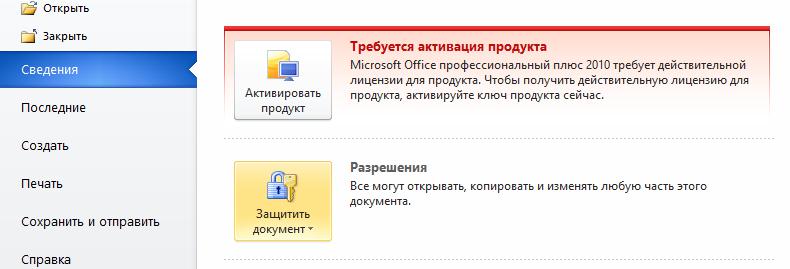 Балл қою кестесіМодерацияБағалаудың анықтығы мен дәлдігін қамтамасыз ету үшін қойылған балдарды стандарттау мақсатында тоқсандық жиынтық бағалау бойынша білім алушылардың жұмыстарын талқылап қарастыратын үдеріс. Әрбір мұғалім үшін модерацияға қатысу тиімді болып келеді. Мүмкіндіктері:балл қою кестесінде ескерілмегендіктен дұрыс жауап қабылданбаған, жауап синоним сөздерді қолдану арқылы жазылған, балл қою кестесінде қате жіберілген, жалпы балл дұрыс есептелмеген, және т.б. жағдайларды анықтау. Әріптестердің бағалауды қалай жүргізгенін көру. Бағалаудаға өз тәжірибесімен бөлісу. Жиынтық бағалаудың дұрыс өтуін, білім алушылардың барлық жауаптарының есептелуін, мұғалімдер арасында бағалаудың айырмашылықтарын талқылау және түсіну. Балл қою кестесіне өзгертулер мен толықтырулардың енгізілуі және білім алушылардың алған балдарын қайта қарау туралы шешімдер қабылдау. Cергіту сәтіҚатысушылар шеңбер жасап тұрады, жүргізуші әр қатысушыға қағаз таратып береді, қағазда жануар аты жазылған. 1-ші қатысушы қағаздағы сөзді оқып, сол жазылған жануардың қимылын көрсетіп ортаға шығады. Көрсетіп жатқан жануардың жұбы оны танып, жанына тұра қалады.Солай барлық жұптар бірін-бірі табады.Мысық       қоян 	тышқан	түлкі 	аю	жолбарыс	әтешҚалыптастырушы бағалаудың әдістері: жеке, топтық, жұптық.Бағалау критерийіТапсырмаДескрипторБаллБағалау критерийі№Білім алушы№Білім алушыҚауіпсіздік техника1қауіпсіздік техникасы ережелерінің1ережелерінің бұзылуынбұзылу тұстарын анықтайды;анықтайды және салдарынқауіпсіздік техникасы ережелерінің1сипаттайдыбұзылу салдарын сипаттайды;Қызметі бойынша2қызметі ақпаратты өңдеу және1құрылғыларды анықтайдыесептеу жұмысы болып табылатынқұрылғыны анықтайды;көптеген компьютерлерде1мәліметтерді негізгі жинақтаушыболып табылатын құрылғыныанықтайды;сандық еске сақтау құрылғыларын1анықтайды;Құпия сөз орнату3Құпия сөз орнату үшін екінші1тәсілдерін сипаттайдыәрекетті жазады;Құпия сөз орнату үшін төртінші1әрекетті жазады;Жалпы қолданысқа рұқсат4түпкі буманы көрсетеді;1етілген бумадағыжүктеп алынатын файлды1файлдарды жүктеп алукөрсетеді;алгоритмін сипаттайдыкөшіру әрекетін орындайды.1Барлығы10№ЖауапЖауапЖауапЖауапЖауапЖауапБаллҚосымша ақпаратҚосымша ақпаратҚосымша ақпарат12Әрдұрысжауапүшін 1 баллүшін 1 балл✔✔21.1 көздің  көруінің1.1 көздің  көруінің1.1 көздің  көруінің1.1 көздің  көруінің1.1 көздің  көруініңнашарлауы;  арқанашарлауы;  арқанашарлауы;  арқанашарлауы;  арқа1Әрдұрысжауап21.1 көздің  көруінің1.1 көздің  көруінің1.1 көздің  көруінің1.1 көздің  көруінің1.1 көздің  көруініңнашарлауы;  арқанашарлауы;  арқанашарлауы;  арқанашарлауы;  арқаомыртқасыныңомыртқасыныңомыртқасыныңомыртқасыныңомыртқасыныңомыртқасыныңомыртқасыныңомыртқасының1Әрдұрысжауапқисаюы және т.б.қисаюы және т.б.қисаюы және т.б.қисаюы және т.б.қисаюы және т.б.қисаюы және т.б.үшін 1 баллүшін 1 балл1.2 Көздің  экранға  дейінгі  қашықтығы  50-70  см.,1.2 Көздің  экранға  дейінгі  қашықтығы  50-70  см.,1.2 Көздің  экранға  дейінгі  қашықтығы  50-70  см.,1.2 Көздің  экранға  дейінгі  қашықтығы  50-70  см.,1.2 Көздің  экранға  дейінгі  қашықтығы  50-70  см.,1.2 Көздің  экранға  дейінгі  қашықтығы  50-70  см.,1.2 Көздің  экранға  дейінгі  қашықтығы  50-70  см.,1.2 Көздің  экранға  дейінгі  қашықтығы  50-70  см.,1.2 Көздің  экранға  дейінгі  қашықтығы  50-70  см.,1.2 Көздің  экранға  дейінгі  қашықтығы  50-70  см.,1.2 Көздің  экранға  дейінгі  қашықтығы  50-70  см.,1.2 Көздің  экранға  дейінгі  қашықтығы  50-70  см.,1.2 Көздің  экранға  дейінгі  қашықтығы  50-70  см.,1.2 Көздің  экранға  дейінгі  қашықтығы  50-70  см.,1.2 Көздің  экранға  дейінгі  қашықтығы  50-70  см.,1.2 Көздің  экранға  дейінгі  қашықтығы  50-70  см.,1.2 Көздің  экранға  дейінгі  қашықтығы  50-70  см.,1.2 Көздің  экранға  дейінгі  қашықтығы  50-70  см.,биіктігі мен арқасы басқарылатын үстел.биіктігі мен арқасы басқарылатын үстел.биіктігі мен арқасы басқарылатын үстел.биіктігі мен арқасы басқарылатын үстел.биіктігі мен арқасы басқарылатын үстел.биіктігі мен арқасы басқарылатын үстел.биіктігі мен арқасы басқарылатын үстел.биіктігі мен арқасы басқарылатын үстел.биіктігі мен арқасы басқарылатын үстел.биіктігі мен арқасы басқарылатын үстел.биіктігі мен арқасы басқарылатын үстел.биіктігі мен арқасы басқарылатын үстел.биіктігі мен арқасы басқарылатын үстел.биіктігі мен арқасы басқарылатын үстел.биіктігі мен арқасы басқарылатын үстел.биіктігі мен арқасы басқарылатын үстел.3Процессор  берілгендердіПроцессор  берілгендердіПроцессор  берілгендердіПроцессор  берілгендердіПроцессор  берілгендердіПроцессор  берілгендердіПроцессор  берілгендердіөңдеуге  жәнеөңдеуге  жәнеөңдеуге  жәнеөңдеуге  жәнекомпьютеркомпьютеркомпьютеркомпьютеркомпьютер2Әрдұрысжауапжұмысын басқаруға арналғанжұмысын басқаруға арналғанжұмысын басқаруға арналғанжұмысын басқаруға арналғанжұмысын басқаруға арналғанжұмысын басқаруға арналғанжұмысын басқаруға арналғанжұмысын басқаруға арналғанжұмысын басқаруға арналғанжұмысын басқаруға арналғанжұмысын басқаруға арналғанжұмысын басқаруға арналғанүшін 1 баллүшін 1 балл4Қатты диск – ақпаратты сақтауға арналған негізгі естеҚатты диск – ақпаратты сақтауға арналған негізгі естеҚатты диск – ақпаратты сақтауға арналған негізгі естеҚатты диск – ақпаратты сақтауға арналған негізгі естеҚатты диск – ақпаратты сақтауға арналған негізгі естеҚатты диск – ақпаратты сақтауға арналған негізгі естеҚатты диск – ақпаратты сақтауға арналған негізгі естеҚатты диск – ақпаратты сақтауға арналған негізгі естеҚатты диск – ақпаратты сақтауға арналған негізгі естеҚатты диск – ақпаратты сақтауға арналған негізгі естеҚатты диск – ақпаратты сақтауға арналған негізгі естеҚатты диск – ақпаратты сақтауға арналған негізгі естеҚатты диск – ақпаратты сақтауға арналған негізгі естеҚатты диск – ақпаратты сақтауға арналған негізгі естеҚатты диск – ақпаратты сақтауға арналған негізгі естеҚатты диск – ақпаратты сақтауға арналған негізгі естеҚатты диск – ақпаратты сақтауға арналған негізгі естеҚатты диск – ақпаратты сақтауға арналған негізгі есте2Әрдұрысжауапсақтау құрылғысысақтау құрылғысысақтау құрылғысысақтау құрылғысысақтау құрылғысысақтау құрылғысысақтау құрылғысысақтау құрылғысыүшін 1 баллүшін 1 балл52Әрдұрысжауапүшін 1 баллүшін 1 баллПроцессорПроцессорПроцессорПроцессорСыртқы қатты диск/Сыртқы қатты диск/Сыртқы қатты диск/Сыртқы қатты диск/Сыртқы қатты диск/Сыртқы қатты диск/Сыртқы қатты диск/Сыртқы қатты диск/қатты дискқатты дискқатты дискқатты диск6Аналық тақта мен қатты диск бір-бірімен арнайыАналық тақта мен қатты диск бір-бірімен арнайыАналық тақта мен қатты диск бір-бірімен арнайыАналық тақта мен қатты диск бір-бірімен арнайыАналық тақта мен қатты диск бір-бірімен арнайыАналық тақта мен қатты диск бір-бірімен арнайыАналық тақта мен қатты диск бір-бірімен арнайыАналық тақта мен қатты диск бір-бірімен арнайыАналық тақта мен қатты диск бір-бірімен арнайыАналық тақта мен қатты диск бір-бірімен арнайыАналық тақта мен қатты диск бір-бірімен арнайыАналық тақта мен қатты диск бір-бірімен арнайыАналық тақта мен қатты диск бір-бірімен арнайыАналық тақта мен қатты диск бір-бірімен арнайыАналық тақта мен қатты диск бір-бірімен арнайыАналық тақта мен қатты диск бір-бірімен арнайыАналық тақта мен қатты диск бір-бірімен арнайыАналық тақта мен қатты диск бір-бірімен арнайы1Әрдұрысжауапсымдармен байланысқансымдармен байланысқансымдармен байланысқансымдармен байланысқансымдармен байланысқансымдармен байланысқансымдармен байланысқансымдармен байланысқанүшін 1 баллүшін 1 балл71.  «Парольмен шифрлеу» командасын таңдау;1.  «Парольмен шифрлеу» командасын таңдау;1.  «Парольмен шифрлеу» командасын таңдау;1.  «Парольмен шифрлеу» командасын таңдау;1.  «Парольмен шифрлеу» командасын таңдау;1.  «Парольмен шифрлеу» командасын таңдау;1.  «Парольмен шифрлеу» командасын таңдау;1.  «Парольмен шифрлеу» командасын таңдау;1.  «Парольмен шифрлеу» командасын таңдау;1.  «Парольмен шифрлеу» командасын таңдау;1.  «Парольмен шифрлеу» командасын таңдау;1.  «Парольмен шифрлеу» командасын таңдау;1.  «Парольмен шифрлеу» командасын таңдау;1.  «Парольмен шифрлеу» командасын таңдау;1.  «Парольмен шифрлеу» командасын таңдау;1.  «Парольмен шифрлеу» командасын таңдау;1.  «Парольмен шифрлеу» командасын таңдау;3Әрдұрысжауап2.2.Парольді енгізу;Парольді енгізу;Парольді енгізу;Парольді енгізу;Парольді енгізу;Парольді енгізу;үшін 1 баллүшін 1 балл3.3.Парольді растау.Парольді растау.Парольді растау.Парольді растау.Парольді растау.Парольді растау.82.Файлды ерекшелеу2.Файлды ерекшелеу2.Файлды ерекшелеу2.Файлды ерекшелеу2.Файлды ерекшелеу2.Файлды ерекшелеу2.Файлды ерекшелеу2.Файлды ерекшелеу2Әрдұрысжауап4. «Менің құжаттарым» бумасын ашу4. «Менің құжаттарым» бумасын ашу4. «Менің құжаттарым» бумасын ашу4. «Менің құжаттарым» бумасын ашу4. «Менің құжаттарым» бумасын ашу4. «Менің құжаттарым» бумасын ашу4. «Менің құжаттарым» бумасын ашу4. «Менің құжаттарым» бумасын ашу4. «Менің құжаттарым» бумасын ашу4. «Менің құжаттарым» бумасын ашу4. «Менің құжаттарым» бумасын ашу4. «Менің құжаттарым» бумасын ашуүшін 1 баллүшін 1 балл9ЖағдаятЖағдаятЖағдаятЖағдаятЖағдаятЖағдаятЖағдаятАмалАмалАмал3Әрдұрысжауапүшін 1 баллүшін 1 баллДинара Каринамен біргеДинара Каринамен біргеДинара Каринамен біргеДинара Каринамен біргеДинара Каринамен біргеДинара Каринамен біргеДинара Каринамен біргеЖалпығаЖалпығаЖалпығақолдануғақолдануғақолдануғаүшін 1 баллүшін 1 баллДинара Каринамен біргеДинара Каринамен біргеДинара Каринамен біргеДинара Каринамен біргеДинара Каринамен біргеДинара Каринамен біргеДинара Каринамен біргеЖалпығаЖалпығаЖалпығақолдануғақолдануғақолдануғаИнтернетте ортақ файлдыИнтернетте ортақ файлдыИнтернетте ортақ файлдыИнтернетте ортақ файлдыИнтернетте ортақ файлдыИнтернетте ортақ файлдыИнтернетте ортақ файлдырұқсатрұқсатрұқсатетілгенетілгенөңдеп жатыр.өңдеп жатыр.өңдеп жатыр.өңдеп жатыр.өңдеп жатыр.өңдеп жатыр.өңдеп жатыр.файлдарды өзгерту.файлдарды өзгерту.файлдарды өзгерту.файлдарды өзгерту.файлдарды өзгерту.файлдарды өзгерту.файлдарды өзгерту.файлдарды өзгерту.Данияр информатика пәніДанияр информатика пәніДанияр информатика пәніДанияр информатика пәніДанияр информатика пәніДанияр информатика пәніДанияр информатика пәніФайлдардыФайлдардыФайлдардыжалпыжалпымұғаліміне өз файлдарынмұғаліміне өз файлдарынмұғаліміне өз файлдарынмұғаліміне өз файлдарынмұғаліміне өз файлдарынмұғаліміне өз файлдарынмұғаліміне өз файлдарынқолданысқақолданысқақолданысқарұқсатрұқсатжалпы қолдануға рұқсатжалпы қолдануға рұқсатжалпы қолдануға рұқсатжалпы қолдануға рұқсатжалпы қолдануға рұқсатжалпы қолдануға рұқсатжалпы қолдануға рұқсатетілген етуетілген етуетілген етуберді.берді.берді.берді.берді.берді.берді.Арман АлинаныңАрман АлинаныңАрман АлинаныңАрман АлинаныңАрман АлинаныңАрман АлинаныңАрман АлинаныңЖалпыЖалпыЖалпықолданысқақолданысқақолданысқақолданысқақолданысқатоптамасындағытоптамасындағытоптамасындағытоптамасындағытоптамасындағытоптамасындағытоптамасындағырұқсатрұқсатрұқсатетілгенетілгенсуреттерді жүктеп алуда.суреттерді жүктеп алуда.суреттерді жүктеп алуда.суреттерді жүктеп алуда.суреттерді жүктеп алуда.суреттерді жүктеп алуда.суреттерді жүктеп алуда.файлдарды көшіруфайлдарды көшіруфайлдарды көшіруфайлдарды көшіруфайлдарды көшіруфайлдарды көшіруфайлдарды көшіруфайлдарды көшіру101. «Менің жобам» бумасын ашу.1. «Менің жобам» бумасын ашу.1. «Менің жобам» бумасын ашу.1. «Менің жобам» бумасын ашу.1. «Менің жобам» бумасын ашу.1. «Менің жобам» бумасын ашу.1. «Менің жобам» бумасын ашу.1. «Менің жобам» бумасын ашу.1. «Менің жобам» бумасын ашу.1. «Менің жобам» бумасын ашу.1. «Менің жобам» бумасын ашу.1. «Менің жобам» бумасын ашу.2Әрдұрысжауап2. «Астана қаласы» файлын ерекшелеу.2. «Астана қаласы» файлын ерекшелеу.2. «Астана қаласы» файлын ерекшелеу.2. «Астана қаласы» файлын ерекшелеу.2. «Астана қаласы» файлын ерекшелеу.2. «Астана қаласы» файлын ерекшелеу.2. «Астана қаласы» файлын ерекшелеу.2. «Астана қаласы» файлын ерекшелеу.2. «Астана қаласы» файлын ерекшелеу.2. «Астана қаласы» файлын ерекшелеу.2. «Астана қаласы» файлын ерекшелеу.2. «Астана қаласы» файлын ерекшелеу.үшін 1 баллүшін 1 балл3. Көшіру командасын таңдау.3. Көшіру командасын таңдау.3. Көшіру командасын таңдау.3. Көшіру командасын таңдау.3. Көшіру командасын таңдау.3. Көшіру командасын таңдау.3. Көшіру командасын таңдау.3. Көшіру командасын таңдау.3. Көшіру командасын таңдау.3. Көшіру командасын таңдау.3. Көшіру командасын таңдау.3. Көшіру командасын таңдау.4. «Жобалар» бумасын ашу.4. «Жобалар» бумасын ашу.4. «Жобалар» бумасын ашу.4. «Жобалар» бумасын ашу.4. «Жобалар» бумасын ашу.4. «Жобалар» бумасын ашу.4. «Жобалар» бумасын ашу.4. «Жобалар» бумасын ашу.4. «Жобалар» бумасын ашу.4. «Жобалар» бумасын ашу.4. «Жобалар» бумасын ашу.4. «Жобалар» бумасын ашу.5. Таңдалған файлды қою.5. Таңдалған файлды қою.5. Таңдалған файлды қою.5. Таңдалған файлды қою.5. Таңдалған файлды қою.5. Таңдалған файлды қою.5. Таңдалған файлды қою.5. Таңдалған файлды қою.Жалпы баллЖалпы баллЖалпы баллЖалпы баллЖалпы баллЖалпы баллЖалпы баллЖалпы баллЖалпы балл20